發現和舉報虐待和忽視兒童事件COVID-19證明義工常見問題FY22蒙郡公立學校(MCPS)非常重視在學校工作的義工, 他們豐富了學生的體驗。作為一個社區, 我們關切為學生營造安全育人環境的共同責任。對常見問題(FAQs)的這些解答旨在說明對義工培訓和背景調查的要求。這份FAQ文件符合並得到以下文件的支持: 蒙郡教育委員會政策JHC, 虐待和忽視兒童事件、蒙郡公立學校規章JHC-RA, 報告和調查虐待和忽視兒童事件、以及蒙郡公立學校規章IRB-RA, 學校義工。虐待和忽視兒童的網頁提供更多資訊: https://www.montgomeryschoolsmd.org/childabuseandneglect/。訪客管理系統:義工培訓要求:指紋和背景調查的要求:問題(Q)回答(A)Q1: 訪客(包括義工)抵達學校時應當做什麼?A1: 在規定的上學時間內, 所有訪客(包括義工)必須通過MCPS訪客管理系統(VMS)簽到才能進入學校。Q2: 什麼是訪客管理系統(VMS)?A2: VMS掃描訪客的駕照或州政府頒發的身份卡, 並與州政府的性罪犯登記庫進行對比。VMS還會打印出一張名牌, 訪客在校舍停留期間應當一直佩戴這張名牌。問題(Q)回答(A)Q3: 義工需要參加"發現和舉報虐待和忽視兒童事件的義工和合同工培訓"嗎?A3: 是的。所有定期幫助學校和學生的義工及參加實地教學旅行活動的義工都必須完成提供給義工和合同工的"發現和舉報虐待和忽視兒童事件"的在線培訓。這項培訓要求也適用於在學校活動中定期幫忙的義工。Q4: 我如何參加這項培訓?A4: 您可以在虐待和忽視兒童事件的網頁參加培訓。Q5: 為學校提供支持的每個人都必須滿足這項培訓要求嗎?A5: 雖然我們鼓勵所有社區民眾參加這項重要且提供大量資訊的培訓，但是, 我們目前只要求定期幫助學校的人士完成虐待和忽視兒童培訓。但是, 這項規定並不適用於支持大型活動、或在學校工作人員監督下協助一次性活動的個人。以下是不需要完成義工培訓的活動類型範例(這份清單沒有涵蓋全部的活動類型):在MCPS員工指導下的課堂客座朗讀員和演講員,在招聘會和大學博覽會中的高中/大學招聘人員和義工,旁觀或協助慶祝活動(例如遊行)或幫助班級聚會的家長/監護人或其他親屬, 和在大型活動中負責食品銷售臺和售票臺的家長/監護人。Q6: 什麼時候可以在網上參加義工培訓?A6: 您可以在虐待和忽視兒童事件的網頁參加培訓。Q7:如果我在2019-2020或2020-2021學年已經完成了MCPS培訓, 我還需要在2021-2022學年再參加一次培訓嗎?A7: 如果MCPS記錄顯示, 某人去年已經完成了MCPS提供的培訓, 那麼該人士在2021-2022學年不需要再參加額外的培訓。這項培訓每三年需要完成一次。如果完成義工培訓的學年是:2018-2019, 則需要在2021-2022學年更新培訓2019-2020, 則需要在2022-2023學年更新培訓2020-2021, 則需要在2023-2024學年更新培訓 Q8: 所有義工都必須在網上完成培訓模塊嗎?A8: 所有義工都必須在這裡完成虐待和忽視兒童事件的在線培訓, 以便收到已經達到這項要求的電子確認。如果義工已經完成了虐待和忽視兒童事件的培訓, 在myMCPS中名為"義工/合同工完成報告"(在合規部分的下方)的報告會自動輸入他們的姓名。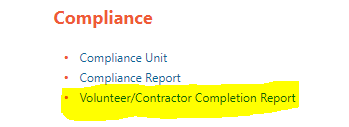 如果義工還沒有完成虐待和忽視兒童事件的培訓, 他們需要設置一個帳戶才能參加培訓。家長或監護人將使用或設置MCPS家長門戶網站的帳戶, 家長以外的其他人士將在這裡設置帳戶。這份資源讓學校可以協助家長/監護人設置MCPS家長門戶網站的帳戶。他們進入自己的帳戶後就可以完成培訓, 並在培訓課程中保存完成記錄。在課程成績中顯示的"100%"將是完成虐待和忽視兒童事件培訓的確認標誌。學校將查看以上連接的報告, 但是如果義工需要與學校分享他們的完成成績, 他們可以隨時返回培訓課程提取成績。鑒於這種報告形式, 學校將無法選用網上模塊作為給義工提供個別或小組培訓的資源。家長/監護人不會因為需要適應性調整服務而無法參與學校活動。請聯繫學生領導力和課外活動部(SLEA), 要求安排適應性調整服務, 電話號碼是240-740-3977。Q9: 如果我需要殘疾人適應性調整服務才能完成培訓該怎麼辦?A9: 如果有需要,  校長和學校工作人員應當在向SLEA諮詢後在校內適當滿足這些人士的需要。[請參見A8]Q10: 網上的義工培訓將提供多種語言版本嗎?A10: 是的。在線培訓提供英文、西班牙文、中文、法文、韓文、阿姆哈拉文和越南文譯本。Q11: MCPS如何知道義工已經完成了培訓?A11:  義工完成培訓後, MCPS會記錄並跟蹤他們參加過的培訓。新規程要求使用MCPS家長門戶網站的帳戶, 因此, 將在課程成績中使用"100%"的成績來確認已經完成培訓。學校將查看以上連接的報告, 但是如果義工需要與學校分享他們的完成成績, 他們可以隨時返回培訓課程提取成績。Q12: 一旦義工完成了培訓, 他們就可以幫助學生了嗎?A12: 是的。義工可以按照學校規定的各種方式支持學校。Q13: 和孩子一起吃午餐的家長/監護人需要完成在線培訓嗎? A13: 不需要。和孩子在餐廳一起吃午餐的家長/監護人不是定期的義工, 在這段時間內不受MCPS的監督。Q14: 如果家長/監護人在放學或午休時幫忙, 他們需要接受培訓嗎?A14: 需要。在學校或學校主辦的活動中定期幫助學生的家長/監護人在學校做義工之前必須完成在線培訓。Q15: 在學校幫忙的MCPS學生義工必須完成虐待和忽視兒童的培訓嗎?A15: 不需要。在學校幫忙的MCPS學生義工隨時都必須由一名MCPS員工監督。Q16: 學生老師和實習生需要完成義工的在線培訓嗎?A16: 需要。學生老師和實習生必須在這裡完成規定的虐待和忽視兒童在線培訓。問題(Q)回答(A)Q17: 什麼是義工的背景調查要求?A17: 以下類別的義工必須接受指紋和背景調查:義工教練,6年級戶外環境教育計畫的家長陪同,參加外地(距離Rockville 50英哩或以上的地區)和/或需要過夜的實地教學旅行的義工, 以及  參加需要學校支持和改進辦公室批准的長時間旅行的義工。(例如, 如果離開時間早於MCPS上班時間且/或返回時間晚於晚上7:00)[說明--旅行距離低於100英哩且當天往返的所有體育/美術實地教學旅行不要求家長陪同/義工接受指紋或背景調查。]已經完成入職要求犯罪背景調查的在職聯邦、州和地方執法人員可以被豁免MCPS背景調查的要求。但是, 他們必須與指紋提取辦公室聯繫(Backgroundscreening@mcpsmd.org), 核實他們任職的機構表格, 包括工作證號碼。因工作關係(白宮、政府機構等)已經接受過指紋調查的其他所有人必須通過MCPS或美國人身份解決方案公司(AIS)進行指紋調查, MCPS才能收到當局的報告(過去和今後的犯罪活動)。Q18: 義工去哪裡做背景調查? 需要多長時間才能通過調查?A18: 您可以在這裡查看指紋和背景調查的資訊。必須提前預約:臨時地點:  Emory Grove Center (EGC)18100 Washington Grove Lane, Gaithersburg, Maryland 20877202-641-4366 或202-641-4825 或 Backgroundscreening@mcpsmd.org背景調查流程大約需要4週時間完成。Q19: 誰來支付義工接受背景調查的費用?A19: 義工將負責支付背景調查的費用。費用是$55.25(現金)或$56.45(信用卡)。視個案的不同情況, 學校也許會和義工商定採用其他安排來支付費用。戶外教育計畫的過夜陪同不需要支付背景調查費。根據與體育部的安排, 義工教練將繼續支付自己的背景調查費。Q20: 如果我去年已經完成了MCPS背景調查, 我還需要再做另一次背景調查嗎?A20: 如果家長/監護人/社區民眾在2019-2020或2020-2021學年已經完成了MCPS背景調查, 該人士目前不需要在2021-2022學年期間再做一次調查。
由於新的聯邦Rap Back指引(拘捕和指控記錄BACK計畫), 我們正在實施這些要求, 這項資訊也正在修訂中。請聯繫Backgroundscreening@mcpsmd.org, 了解更多資訊。Q21: 如果學校的家長教師(學生)協會(PTA/PTSA)組織課外活動、強化計畫或其他計畫, 在活動中提供服務的人士需要滿足適用MCPS合同工指紋/背景調查的要求嗎?A21: 只有參加由學校主辦的活動才要求指紋和背景調查。如果課外計畫由MCPS資助或主辦或MCPS是合同的一部分(例如, 合同上有校長的簽字), 則必須接受培訓。如果提供課外計畫的業者會在MCPS設施中與學生有直接的、無人監督和無人控制的接觸時, 則必須接受背景調查。如果合同不是由學校贊助並且只是由PTA/PTSA或其它機構贊助, 或只是通過跨機構協調董事會(ICB)安排, 那麼, MCPS不要求進行背景調查或完成培訓。但是, PTS/PTSA或ICB對各自的合同商可能會有其他要求。Q22: 誰會通知未來可能會成為義工的人士他們是否獲得批准?A22: 未來可能會成為義工的人士只會收到本州背景調查結果的郵件通知。MCPS將就性犯罪、兒童性虐待罪、暴力犯罪、以及有關散播毒品或其它受管制藥品的犯罪資料對可能成為義工的人士進行逐案分析, 並與他們及時跟進。MCPS不會與駐校工作人員分享可能擔任義工者的犯罪背景調查的任何細節。Q23: 如果我有關於義工培訓和背景調查的問題, 應當和誰聯繫?A23: 如果您對義工要求有任何疑問, 請與您的學校聯繫。
此外, 在學校沒有解決的問題可以聯繫:義工培訓: 學生領導力和課外活動部, 240-740-3977背景調查: 請聯繫指紋提取辦公室
202-641-4366 或 202-641-4825  Backgroundscreening@mcpsmd.orgQ24: 這些要求也適用於在MCPS場地上班的蒙哥馬利學院工作人員嗎?A24: 在雙重入學計畫工作的蒙哥馬利學院員工在被聘用時需要接受犯罪背景調查, 包括指紋調查。他們在學校期間必須佩戴由蒙哥馬利學院頒發的名牌。Q25: 這些要求也適用於蒙郡政府(MCG)的員工嗎?A25: MCG的員工(例如, 護士和保健室技工)在被聘用時需要接受犯罪背景調查, 包括指紋調查。他們在學校期間必須佩戴由MCG頒發的名牌。MCPS為在Linkages to Learning計畫工作、並且已經完成犯罪背景調查要求的蒙郡工作人員頒發名牌。***新的COVID-19證明要求, 2021年10月1日起生效******新的COVID-19證明要求, 2021年10月1日起生效***Q26: 新入職義工的COVID-19規程是什麼?新入職的義工 - 完成兩個模塊:使用myMCPS Classroom/Canvas帳戶參加"發現和舉報虐待和忽視兒童事件的在線培訓" (完成這個模塊後, 成績簿將顯示100%的成績)COVID-19疫苗接種證明 - 新要求! (2021年9月20日起可以使用)(完成這個模塊後, 成績簿將顯示83.3%的成績)Q27: 在職義工的COVID-19規程是什麼?在職義工 - 完成新的COVID-19疫苗接種證明模塊(2021年9月20日起可以使用)(完成這個模塊後, 成績簿將顯示83.3%的成績)Q28: 義工如何進入COVID-19證明模塊?您可以在以下兩個網頁查看模塊和用戶指南: https://www.montgomeryschoolsmd.org/childabuseandneglect/ 和 https://www.montgomeryschoolsmd.org/departments/student-leadership/volunteer.aspx完成這兩個模塊的義工將繼續留在獲得批准的義工名單上, 並且可以根據學校確定的基本需求出任義工。我們將從名單中去除沒有完成這兩個模塊的義工姓名。在完成"COVID-19疫苗接種證明"模塊後, 已經完成了"虐待和忽視兒童在線培訓"(2019-2020, 2020-2021和2021-22)的義工將被重新列入義工名單。